PROPOSAL FOR IMPROVING FOOD LICENSING FOR INNOVATIVE ENTREPRENEURSEconomic upheavals and opportunities inspired by the local food movement have led unprecedented numbers of Minnesotans to start food businesses. 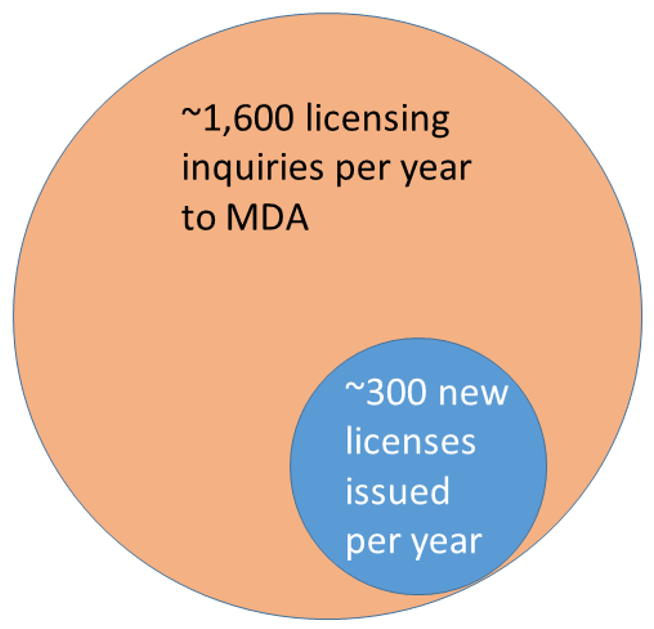 SOLUTION: Standardized process to handle models that do not fit current regulatory categories, in a timely fashion.Informal teams of regulators, local food system experts and members of farmer organizations have come together to help food entrepreneurs with compliance and licensing issues. These teams have been successful.We propose forming a Solutions Advisory Licensing Team (SALT) to formalize the process to help novel food enterprises become compliant and licensed within a reasonable amount of time 
(6 months or less).Regulatory specialists and coordination from MDA:  One FTERegulatory specialists from MDHVolunteer participants:Experienced business entrepreneursRepresentatives of economic development agencies/DEEDFood system advocatesThe Solutions Advisory Licensing Team would:Have authority to issue definitive interpretations of statute and ruleConvey decisions back to MDA and MDH staff trainers and field-level staff for implementation in the field.This proposal supported by:
Minnesota Farmers’ Market Association				Renewing the Countrysideinfo@mfma.org // (320) 250-5087				info@rtc.org
2010 to 2016:      74% in number of food business licenses issued. 
Mostly:  
* retail food handler 
* food manufacturer license types used by 
small and mid-size food entrepreneursSource: MN Department of Agriculture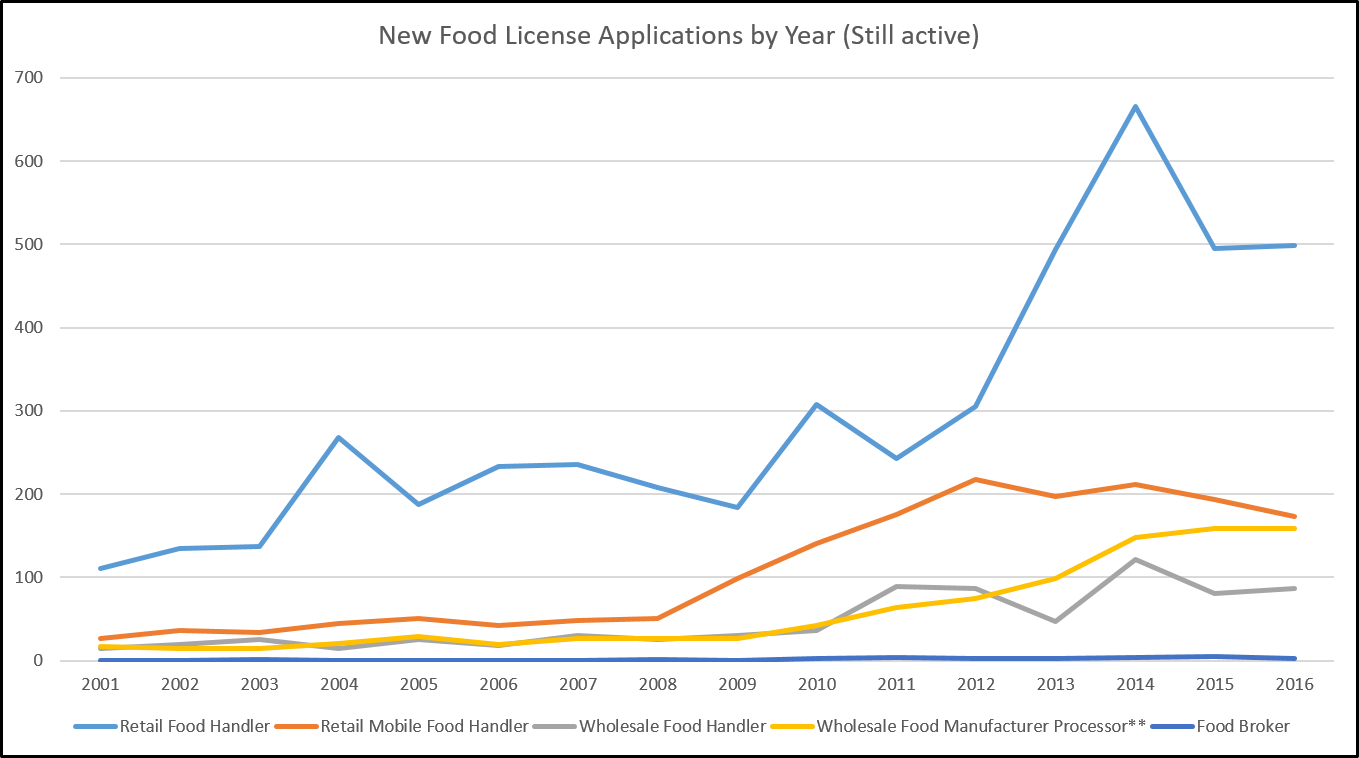 Why some would-be food entrepreneurs give up:Source: Food Enterprise Experiences Survey, Feb. 2017Some innovative enterprises become tangled in unclear regulatory language.Wabasha Farmers’ Market took: 

18 months+ 
involvement of farm groups 
+meeting with MDA staff
to achieve licensing for innovative local produce distribution enterprise.Source: Wabasha Farmers’ Market case study, June 2016Delays are especially costly to small businesses.
How long until a food entrepreneur could proceed?


Source: Food Enterprise Experiences Survey, Feb. 2017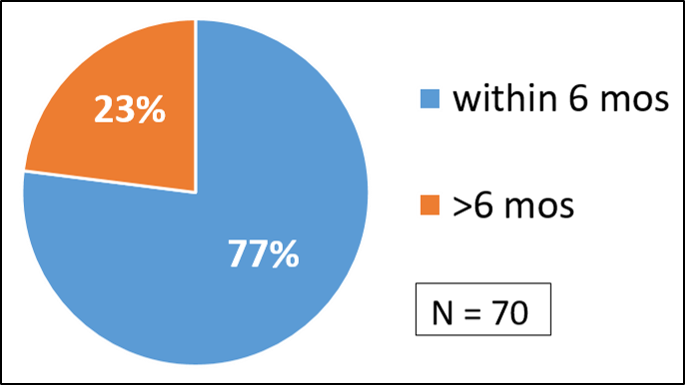 